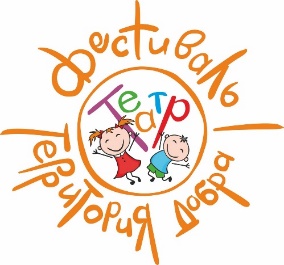 Пресс-релиз III фестиваля «Театр — территория добра» 2021 года.Театр — это такая кафедра, с которой можно много сказать миру добра.                                                                                                              Н.В. Гоголь.С 27 по 31 октября 2021 года состоится III фестиваль «Театр – территория добра». Фестиваль «Театр – территория добра» направлен на создание условий для формирования художественно-эстетического вкуса и развития творческой активности детей посредством театрального искусства.Организатор – Санкт-Петербургская благотворительная общественная организация культуры и искусства «Академия странствий». Фестиваль проводится при поддержке Комитета по культуре Санкт-Петербурга.  Вспомним, чему учил Маленький Принц: единственный путь, который может подарить счастье — это путь добра и света, любви и заботы о других. Именно это демонстрируют спектакли Фестиваля «Театр – территория добра». В культурных учреждениях города пройдут бесплатные спектакли для детей разных возрастных категорий:27 октября – Театр «Плоды просвещения» (проспект Энгельса, 154)11:00 Сказка-игра «Мурсон» (0+) театра «Тантамарески», автор и режиссёр – Алексей Шишов.15:00 Балет для детей и взрослых «Белоснежка и семь гномов» (0+) театра балета «Хореографические миниатюры» и Школы балета под руководством Владислава Курамшина, хореография и постановка – Татьяна Петрова и Владислав Курамшин.18:00 Песочное шоу «Руслан и Людмила» (6+) театра песочной анимации Веры Лекомцевой.По мотивам поэмы А. С. Пушкина.28 октября – Государственная филармония для детей и молодёжи (Большой Сампсониевский пр., 79).11:00 Спектакль «Конёк-Горбунок» (6+) государственной филармонии Санкт-Петербурга для детей и молодёжи. Спектакль в двух частях по мотивам сказки П. Ершова, режиссёр – Евгений Зимин.18:00 Спектакль «Записки из журнала Печорина» (12+) государственной филармонии Санкт-Петербурга для детей и молодёжи. Литературная композиция по роману М. Лермонтова «Герой нашего времени», режиссёр – Заслуженный деятель искусств России Юрий Томошевский. 29 октября – Театр «Плоды просвещения» (проспект Энгельса, 154).11:00 Спектакль «История о гадком утёнке» (0+) театра «Со-Творение». По мотивам сказки 
Х. К. Андерсена, режиссёр-постановщик – Полина Косова.14:00 Спектакль «Мы к вам заехали на час» (6+) театра «Чемодан-дуэт КВАМ». Развлекательно-познавательный спектакль с превращениями, фокусами и сюрпризами.17:00 Шоу «Ларец чудес» (0+) театра чудес и магии «Воображариум»30 октября – Всероссийский музей А. С. Пушкина (наб. Мойки, 12).12:00 Спектакль «Сказка о рыбаке и рыбке» (0+) театра «Поляна сказок». По мотивам сказки А. С. Пушкина, режиссёр-постановщик — Наталья Колесник.15:00 Спектакль «Сказка о мёртвой царевне и семи богатырях» (6+) театра «Ковчег». 
По сказкам А. С. Пушкина, режиссёр – Людмила Манонина-Петрович.18:00 Спектакль «Пушкинский вечер» (12+) государственной филармонии для детей и молодёжи. Литературный концерт в двух отделениях: в первом отделении прозвучит поэма «Медный всадник» в исполнении з.а. России Сергея Соловьева (режиссёр Э. Горошевский). Во втором отделении повесть «Станционный смотритель» исполнит Леонид Вахонин (режиссёры Е. Зимин, А. Конт).31 октября – Киностудия «ЛенДок» (наб. Крюкова канала, 12)12:00 Спектакль «Я – буксир» (6+) театра «Погружение IN». По произведению И. Бродского, режиссёр – Наталья Хохлова.15:00 Музыкальный спектакль «Не в контакте» (6+) театральной студии «Чарли», по стихам Кристины Стрельниковой.18:00 Спектакль «Лимонад» (16+) государственной филармонии Санкт-Петербурга для детей и молодёжи. Литературный концерт по рассказам М. Зощенко, режиссёр – Юрий Томошевский.Перед каждым спектаклем зрителей ожидает насыщенная анимационная программа, которая придётся по душе даже самым маленьким гостям.  Также в рамках фестиваля можно будет увидеть мастер-класс от театральной студии «Китеж-град» по созданию кукольного театра своими руками.Вход на спектакли по пригласительным билетам.Пригласительные билеты будут предоставлены в Администрациях районов и через официальную группу фестиваля ВКонтакте. 6, 7, 8 ноября все постановки можно будет увидеть бесплатно в группе Фестиваля ВКонтакте, на YouTube канале «Академия Странствий» и интернет-портале Культура.РФ. Начало трансляций в 16:00. Орг. комитет фестиваля «Театр — территория добра», СПб БОО «Академия Странствий».Контактны для связи: ak-strannik@mail.ru , +7 911 024 52 55.Подробная информация о Фестивале в группе ВКонтакте https://vk.com/teatrdobra и на сайте https://www.ak-strannik.com/teatr-dobra.  